VA SHRM State Council – 2018 IMPACT Awards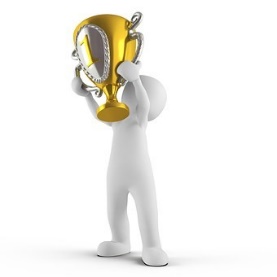 AWARD CATEGORIES: IMPROVED MEMBERSHIP OVERALL (SHRM and LMOs) –SHRM will provide numbers for this award.MOST IMPROVED MEMBERSHIP IN SHRM -SHRM will provide numbers for this award. PROFESSIONALS- Initiatives that support and promote professionals with HR responsibility to be successful business leaders. Activities may be related to SHRM-CP andSHRM-SCP certification/recertification, competency-based professionaldevelopment, or skills development including student initiatives to support thefuture of the profession. ADVANCING THE HR  PROFESSIONInitiatives advancing the HR profession by creating awareness with orsupporting key constituents including workplace, government and regulatoryrepresentatives, employers, schools, media and the community at large.Activities may be outreach and awareness programs, government or publicaffairs, raising funds and supporting the SHRM Foundation’s annual initiative tobuild inclusive organizations, or focus on key issues such as inclusion, diversity,or workforce readiness. COMMUNITY ENHANCEMENTInitiatives providing programs and services that support SHRM, meet members’needs, or further the chapter or state council efforts. Activities may includeefforts to foster member engagement, retention and acquisition, volunteerdevelopment and recognition. THRIVE (awarded to a chapter at the President’s discretion)For each category nominated:For award consideration at any IMPACT Award,  briefly describe each initiative’s topic in 25 words or less, select the award category and then respond to each of the questions below.AWARD CATEGORY (please include the name of the category for each nomination)PROFESSIONALS- Initiatives that support and promote professionals Advancing the HR ProfessionADVANCING THE HR  PROFESSIONCOMMUNITY ENHANCEMENTWHAT WAS YOUR GOAL/OBJECTIVE?HOW IS THIS GOAL STRATEGIC?WHAT DID YOU DO TO WORK TOWARDS/ACCOMPLISH THIS GOAL? WHAT WAS THE OUTCOME/RESULT? Be sure to include your chapter name/number and a chapter or activity photo jpeg.Submit your nominations to Pam Goff at pamggoff@gmail.com	Deadline: close of business Tuesday, November 1, 2018Selection Committee: Karen Edmonds (President), John Kates (Past-President), Michael Latsko(VP/President-Elect), and Pam Goff (Best Practices Director) and Laurie McIntosh (SHRM FieldServices Director for Virginia)In order to receive an award, the chapter must be in good standing with:SHRM (satisfied SHRM’s affiliation requirements); and theIRS (include proof that it has submitted paperwork for not-for-profit status to the IRS).Any questions may be directed to Pam Goff (540-553-6383) email: pamggoff@gmail.com